  Herbstferien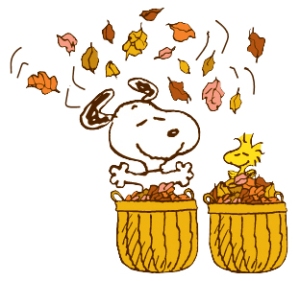 Änderungen Vorbehalten!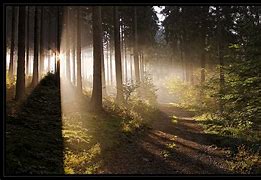 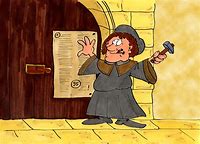 HerbstferienÄnderungen Vorbehalten!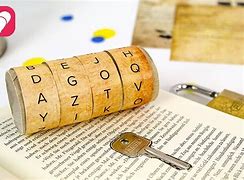 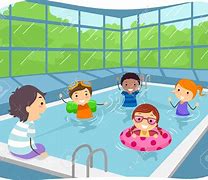 Wann?Was?Was soll ich mitbringen?Montag, 24.10.22DrachenwetterUnsere selbstgebastelten Drachen sollen im Bürgerpark fliegen.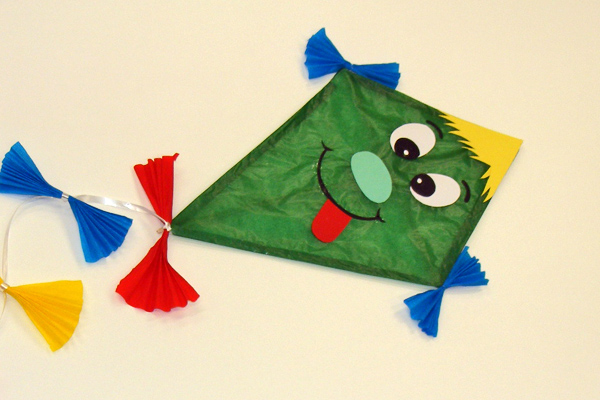 Dienstag, 25.10.22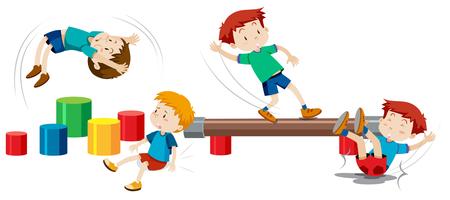 Parkour GamesEuer Können ist gefragt! Ihr müsst euch durch unseren Parkour arbeiten.Bring bitte dein Sportzeug mit.Mittwoch, 26.10.22Wald ErlebnistagGemeinsam geht es nach Lindenthal. Wetterfeste Kleidung Unkosten (Bus): 1,50€Donnerstag, 27.10.22Steht noch nicht genau fest.Freitag, 28.10.22Luther vs. HalloweenThesenanschlag oder Gruselstunde… Der Tag hat einiges zu bieten.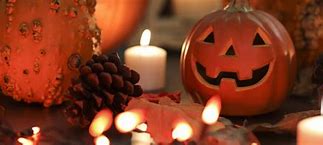 Wann?Was?Was soll ich mitbringen?Montag, 31.10.22ReformationstagHort bleibt geschlossen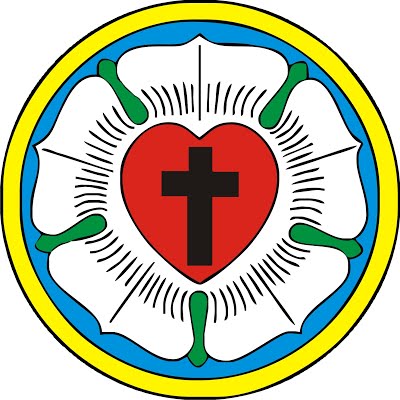 Dienstag, 01.11.22Gefangen im Spiel(Escape- Room)Könnt Ihr die Aufgaben lösen und euch aus den Räumen Rätseln?Du kannst dein Lieblingsspiel mitbringen. Mittwoch, 02.11.22Licht und Schatten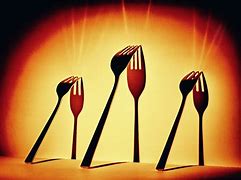 Donnerstag, 03.11.22Badeland WolfsburgWellenreiten, Sprungtürme und Wasserrutschen erwarten euch heute.Treffen im Hort: bis 7:45 UhrTreffen am Bahnhof: 8:15 UhrBahnhof GA: 16:25 UhrHort ist wie gewohnt geöffnet.Mittagessen wird durch uns abbestellt.Unkosten: 15€ (Zug/Eintritt)Rucksack mit Trinkflasche, ausreichend Verpflegung und Taschengeld von 10€.Badesachen und Schwimmerlaubnis nicht vergessen.Freitag, 04.11.22KinotagAm letzten Ferientag, erlebt Ihr einen ganz besonderen Kinotag im Hort. 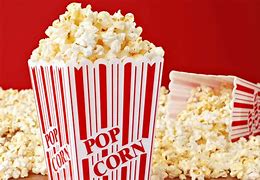 